Key WebsitesSeneca Learning“The Fastest Growing Homework & Revision Platform in the UKPick among 400+ KS3, GCSE & A Level courses based on exam board specifications. All of our homework and revision content condenses what you actually need to know for your exams. Your teacher is also able to create classes and set homework for any revision topic on the study platform creating the perfect revision plan.”www.senecalearning.com Used widely by many subjects especially English, Science, History and MFL.Method Maths  'Our department has been very successful over the last few years and we believe that our pupils are better prepared for their exam than they have ever been in the past – a major part in that preparation is played by the use of this website – Over 30 past papers that immediately mark work and let students know how many more marks you need to get to the next grade. Motivational and user friendly’Methodmaths – www.methodmaths.com Centre ID = penkUsername = 15SmithJ@penketh (Full surname and first initial)Password = Penketh (Capital P)MathswatchMathswatch is like having your very own tutor with clear videos on how to do every single question that could possibly come up. Pause, rewind and watch again until you have mastered the concept. Worksheets and interactive questions then also help to consolidate that learning. An absolute go-to tool for GCSE preparation for Maths.Mathswatch – https://vle.mathswatch.co.uk/vle/Username = 15.Jack.Smith@penkethPassword = mathswatchSubject specific revision resources and guidanceEnglishhttps://penketh.weebly.com/year-10.htmlPenketh High’s very own English department area dedicated to revision and learning. Download reading lists, Language revision packs and full of useful videos.https://www.memrise.com/course/1395236/aqa-power-and-conflict-poetry/An excellent website to learn specific quotes for each of the poems in the Power & Confilct cluster for English Lit paper 2.GeographyWebsites:Seneca Learning AQA GCSE Geography https://www.senecalearning.com/BBC Bitesize AQA GCSE Geography https://www.bbc.com/bitesize/examspecs/zy3ptycEducation Quizzes https://www.educationquizzes.com/gcse/geography/Internet Geography AQA GCSE Geography https://www.internetgeography.net/aqa-gcse-geography/Revision Guides:GCSE 9-1 Geography AQA Revision Guide ISBN: 978-0-19-842346-1GCSE 9-1 Geography AQA Exam Practice ISBN: 978-0-19-842348-5GCSE 9-1 Geography AQA Fieldwork Guide ISBN: 978-0-19-842662-2Past Papers:Practice exam papers are available to download on the AQA GCSE Geography website https://www.aqa.org.uk/subjects/geography/gcse/geography-8035/assessment-resourcesHistoryWebsites:senecalearning Edexcel GCSE - all topicsbbcbitesize Edexcel GCSE - Anglo-Saxon and Norman England; and GermanyRevision guides:- Revise Edexel GCSE (9-1) History The American west c1835-C1895 Revision guide and workbook ISBN 9781292169774- Revise Edexel GCSE (9-1) History Crime and Punishment c1000 - Present Revision guide and workbook ISBN 9781292169705- Revise Edexel GCSE (9-1) Anglo-Saxon and Norman Revision guide and workbook- Revise Edexel GCSE (9-1) Weimer and Nazi Germany c1918 - c1939 Revision guide and workbook ISBN 9781292169736TV & Documentaries:Youtube-How the wild west was won-Tony Robinsons wild west- Tony Robinsons crime and punishment documentary- BBC History Anglo Saxons and Normans- Crime and Punishment revision videos https://www.youtube.com/watch?v=um6eOiDoDFY&list=PLtMbgkmk6LqwaXdLMXud4A2DRpgJ02airSMHW:Copies of revision guides and workbooks; key terms lists and knowledge organisers made by the History Department are also posted on SMHW for pupils to access. Past papers:Practise questions are included in the revision guides and materials posted on SMHW but some sample questions and past questions can be accessed by pupils on Pearson Edexcel GCSE's website at: https://qualifications.pearson.com/en/qualifications/edexcel-gcses/history-2016.coursematerials.html#filterQuery=category:Pearson-UK:Category%2FSpecification-and-sample-assessmentsComputer Sciencehttp://www.teach-ict.com/2016/GCSE_Computing/OCR_J276/OCR_J276_home.htmlHas exam style questions and revision videos/flash cards etc.There are also videos on YouTube by Craig and Dave (experienced teachers and head of Depts.) for each unit of work for the Computer Science GCSE.MathsMethodmaths – www.methodmaths.com Centre ID = penkUsername = 15SmithJ@penketh (Full surname and first initial)Password = Penketh (Capital P)Mathswatch – https://vle.mathswatch.co.uk/vle/Username = 15.Jack.Smith@penkethPassword = mathswatchBTEC Sport

Pupils need to have a full, in-depth knowledge of their ‘2nd’ sport (Badminton/Table Tennis or Rugby League for most pupils) in the Practical Sport Performance unit.  They need to research:

Rules and regulations of their sport
Roles and responsibilities of all officials
Technical and tactical demands of their sport
(And most importantly!) - play their sports as much as possible over the summer weeks to get to their highest possible standard. 

Governing body websites are an excellent source of information.  Science 
Year 10 Summer Learning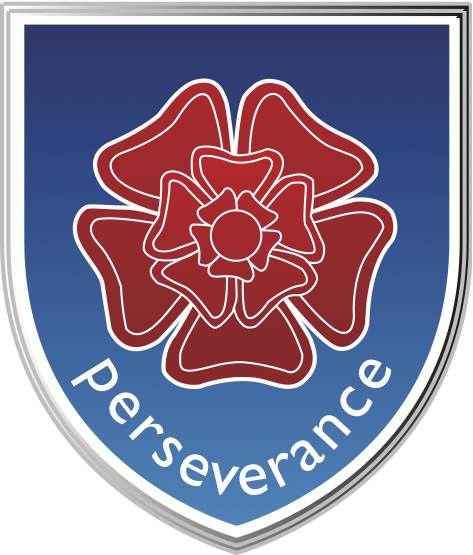 A guide to revision resources and websites to kick-start your journey into Year 11!These sites can be used to help you with your Science work.These sites can be used to help you with your Science work.CommentProviderOnline guide to Chemistry. This site is a little advanced but does offer something for the GCSE Science student. Teacher produced.Chem Guide This site includes some very good graphics demonstrating how the body works. An excellent tool to revise all aspects of Biology through.PurchonThis site has a number of useful revision activities relating to GCSE Biology.Know NeedSome easy to understand explanations and very useful links form the backbone of this excellent website. Authored by a teacher of GCSE Science. Science ActiveThis site offers resources relevant to the Network Montana Project. Some of these are of use to students revising for their GCSE Science examinations.Network Montana ProjectNewton's Apple is a site that allows research into Physics. It should prove to be of use to you when studying for your Science exams.Newton's AppleThis site offers Online Science lessons on a variety of Science topics. Produced by teachers.NodakBlueWeb is a directory of online learning activities and interactive lessons. These are the Science activities listed on this site.Blue WebA range of Science lessons covering many areas of the Science curriculum.Schools for Champions